EA1 - Nesepuss (sett håndvasktrinnene i riktig rekkefølge)Nesepuss SkriveaktivitetSkriv i riktig rekkefølge hvordan du pusser nesa di. Få hjelp av bildene nedenfor.håndvasksøplapapirnesepuss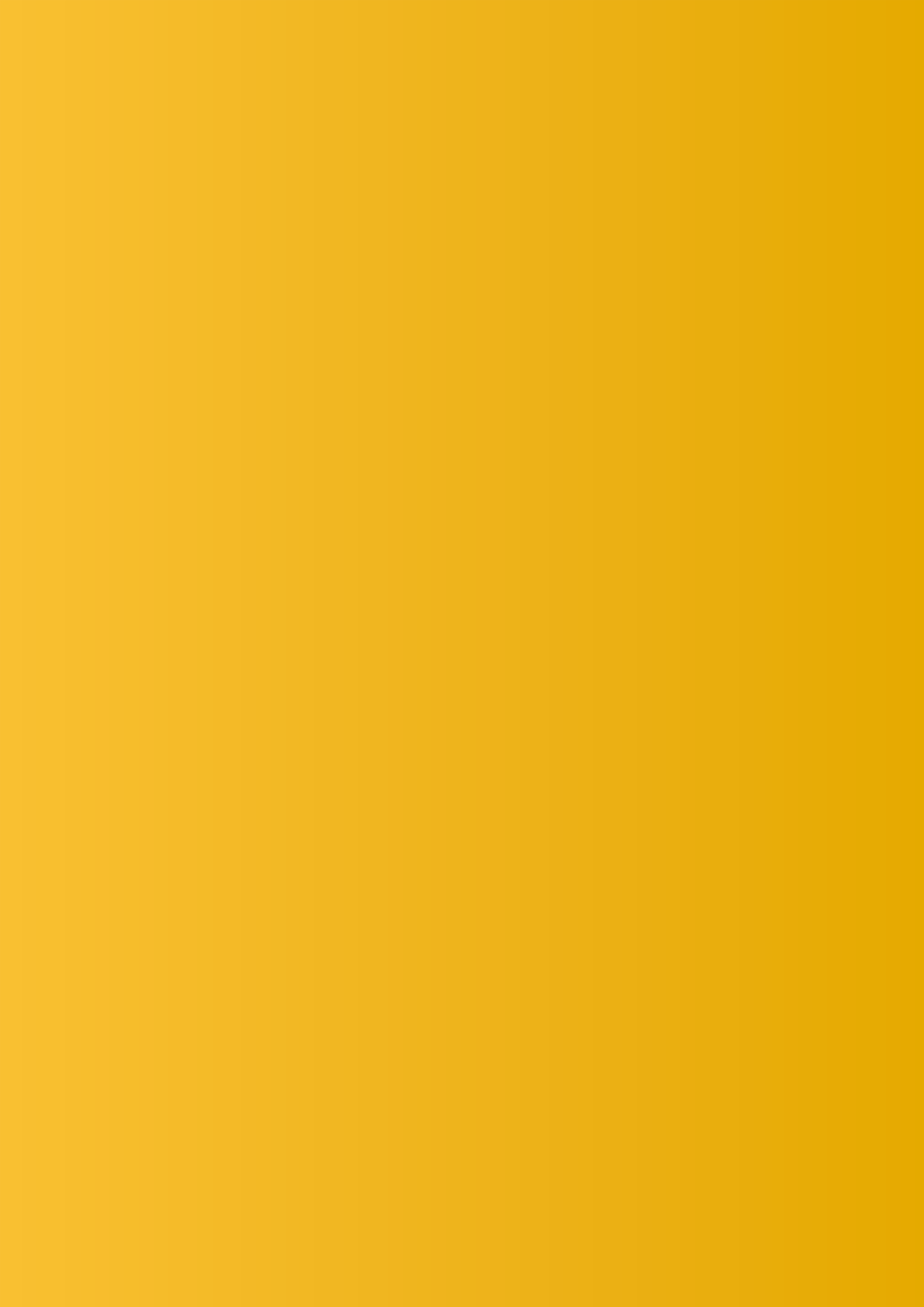 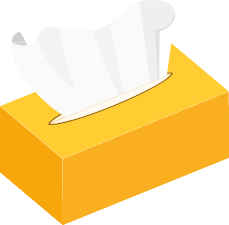 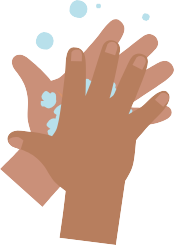 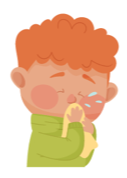 Smittespredning: Luftveishygiene25